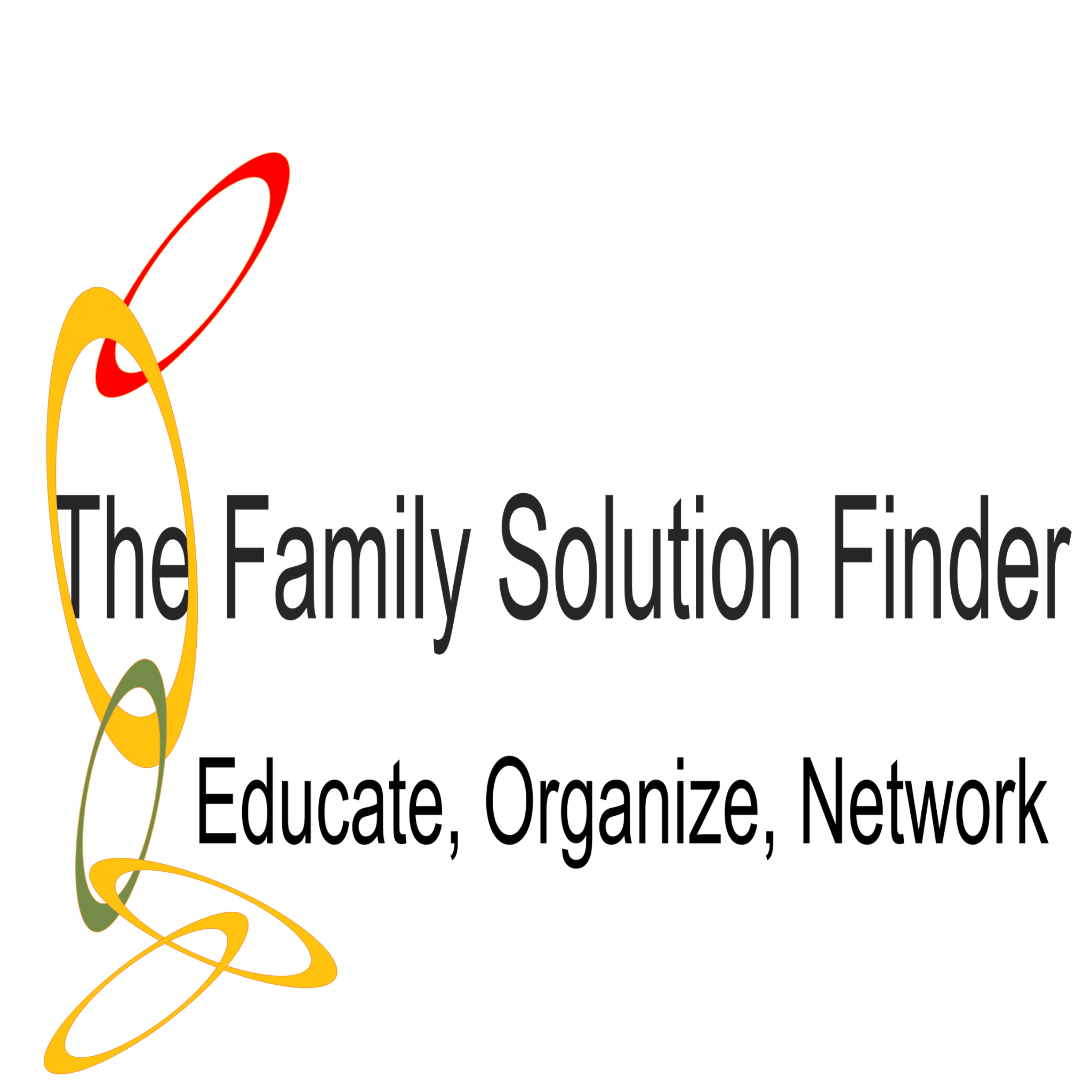 MONTHLY MEETING’s AGENDANARCANLocation:  
Date:  
Point of Contact:   number or email address.
Time:  Weekly Meeting 1 NARCANAttendee Review and Print: On-Line www.familiesimpactedbyopioids.com tab 32 seminar downloadsSeminar HandoutPractical Exercises and Video WorksheetsFamilies Best Practices Model and Plan of Action.  Weekly Meeting 2 Speaker, NARCAN.Invited a Family Therapist from our referral network list to speak on Characteristics of NARCAN.Weekly Meeting 3 Personal Testimony, The Family DynamicOne of our own members will volunteer to share their family dynamic story.Weekly Meeting 4 The Workshop, with Group Family TherapistMeeting leader will assist the group in worksheet experiences to examine their individual family dynamics. 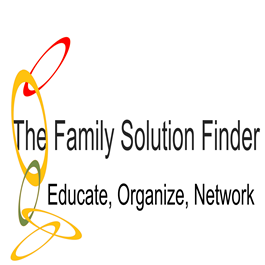 WEEKLY MEETING AGENDAWeekly Meeting # 1  1.5hrs durationPre-Meeting Reading Assignment Family Solution Finder Learning Seminar Study GuidePresentation Power Point Seminar #1Family Solution Finder Learning Seminar WorkbookPractical Exercise # 1-3Video worksheetsGroup DiscussionsWEEKLY MEETING AGENDAWeekly Meeting # 2Pre-Meeting Reading Assignment Family Solution Finder Learning Seminar Study GuidePresentation Power Point Seminar #1The Substance Use Disorders Journey, It’s Time to get Organized, Chapter “Responding to Family Issues Process” worksheet.Practical Exercise # 1-3Video worksheetsGroup DiscussionsWEEKLY MEETING AGENDAWeekly Meeting # 3Pre-Meeting Reading Assignment Family Solution Finder Learning Seminar Study GuidePresentation Power Point Seminar #1My Organized Resource and Evaluation Guidebook Seminar 1 The Family is a System worksheet.Practical Exercise # 1-3Video worksheetsGroup DiscussionsWEEKLY MEETING AGENDAWeekly Meeting # 4Pre-Meeting Reading Assignment Family Solution Finder Learning Seminar Study GuideGroup discussion, Q&A. How to Create a Family Plan of Action.The Substance Use Disorders Journey, It’s Time to get Organized. Chapter: Family Plan of Action. Practical Exercise # 1-3Video worksheetsGroup Discussions